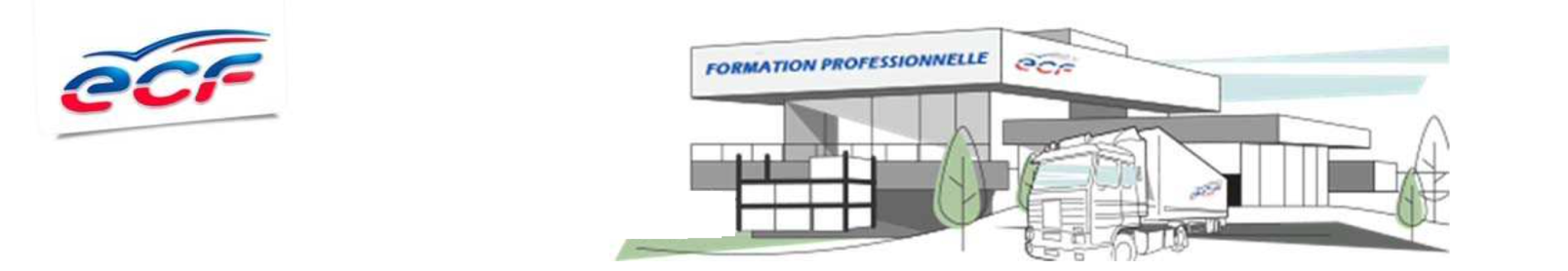 CESR 38 - ECFCESR 38 - ECFAgence IFP VOGLANSAgence IFP VOGLANSChemin du Marais73 420 VOGLANSTel : 04 79 54 22 61voglans@ecf-38.frNuméro déclaration activité823 800 21 638Siret : 312 667 090 00012Moyens humains et matérielsMoyens humains :  Formateurs (expérience transport et sécurité́)  Formateurs (expérience transport et sécurité́)  Formateurs (expérience transport et sécurité́)  Formateurs (expérience transport et sécurité́)  Formateurs (expérience transport et sécurité́)  Formateurs (expérience transport et sécurité́)  Formateurs (expérience transport et sécurité́)  Salariés occupants des fonctions administratives et d’accompagnement.  Salariés occupants des fonctions administratives et d’accompagnement.  Salariés occupants des fonctions administratives et d’accompagnement.  Salariés occupants des fonctions administratives et d’accompagnement.  Salariés occupants des fonctions administratives et d’accompagnement.  Salariés occupants des fonctions administratives et d’accompagnement.  Salariés occupants des fonctions administratives et d’accompagnement. Moyens matériels : Moyens matériels : Parc poids lourds : 12 porteurs de catégorie C, 3 ensembles de catégorie CE, 3 autocars de catégorie D, 1 ensemble catégorie C/C1E, 3 ensembles catégorie BE/B96Parc poids lourds : 12 porteurs de catégorie C, 3 ensembles de catégorie CE, 3 autocars de catégorie D, 1 ensemble catégorie C/C1E, 3 ensembles catégorie BE/B96Parc poids lourds : 12 porteurs de catégorie C, 3 ensembles de catégorie CE, 3 autocars de catégorie D, 1 ensemble catégorie C/C1E, 3 ensembles catégorie BE/B96Parc poids lourds : 12 porteurs de catégorie C, 3 ensembles de catégorie CE, 3 autocars de catégorie D, 1 ensemble catégorie C/C1E, 3 ensembles catégorie BE/B96Parc poids lourds : 12 porteurs de catégorie C, 3 ensembles de catégorie CE, 3 autocars de catégorie D, 1 ensemble catégorie C/C1E, 3 ensembles catégorie BE/B96Parc poids lourds : 12 porteurs de catégorie C, 3 ensembles de catégorie CE, 3 autocars de catégorie D, 1 ensemble catégorie C/C1E, 3 ensembles catégorie BE/B96Parc poids lourds : 12 porteurs de catégorie C, 3 ensembles de catégorie CE, 3 autocars de catégorie D, 1 ensemble catégorie C/C1E, 3 ensembles catégorie BE/B96Parc de véhicules légers composé de voitures équipées de doubles commandes. Parc de véhicules légers composé de voitures équipées de doubles commandes. Parc de véhicules légers composé de voitures équipées de doubles commandes. Parc de véhicules légers composé de voitures équipées de doubles commandes. Parc de véhicules légers composé de voitures équipées de doubles commandes. Parc de véhicules légers composé de voitures équipées de doubles commandes. Parc de véhicules légers composé de voitures équipées de doubles commandes. Matériels multimédias : Matériels multimédias : Matériels multimédias : Matériels multimédias : Matériels multimédias : Matériels multimédias : Matériels multimédias : 5 ordinateurs connectés peuvent être mis à disposition des stagiaires et 6 à disposition des formateurs. 5 ordinateurs connectés peuvent être mis à disposition des stagiaires et 6 à disposition des formateurs. 5 ordinateurs connectés peuvent être mis à disposition des stagiaires et 6 à disposition des formateurs. 5 ordinateurs connectés peuvent être mis à disposition des stagiaires et 6 à disposition des formateurs. 5 ordinateurs connectés peuvent être mis à disposition des stagiaires et 6 à disposition des formateurs. 5 ordinateurs connectés peuvent être mis à disposition des stagiaires et 6 à disposition des formateurs. 5 ordinateurs connectés peuvent être mis à disposition des stagiaires et 6 à disposition des formateurs. 1 vidéoprojecteur par salle de formation.1 vidéoprojecteur par salle de formation.1 vidéoprojecteur par salle de formation.1 vidéoprojecteur par salle de formation.1 vidéoprojecteur par salle de formation.1 vidéoprojecteur par salle de formation.1 vidéoprojecteur par salle de formation.Locaux et infrastructures Locaux et infrastructures Locaux et infrastructures Locaux et infrastructures Locaux et infrastructures Locaux et infrastructures Locaux et infrastructures Salles : Salles : Salles : Salles : Salles : Salles : Salles : 3 salles de formation dont les surfaces sont comprises entre 20 et 35 m2, dont les capacités d'accueil sont comprises entre 10 et 20 stagiaires et chacune pouvant être équipée en informatique, si besoin pour la nécessité́ du cours. 3 salles de formation dont les surfaces sont comprises entre 20 et 35 m2, dont les capacités d'accueil sont comprises entre 10 et 20 stagiaires et chacune pouvant être équipée en informatique, si besoin pour la nécessité́ du cours. 3 salles de formation dont les surfaces sont comprises entre 20 et 35 m2, dont les capacités d'accueil sont comprises entre 10 et 20 stagiaires et chacune pouvant être équipée en informatique, si besoin pour la nécessité́ du cours. 3 salles de formation dont les surfaces sont comprises entre 20 et 35 m2, dont les capacités d'accueil sont comprises entre 10 et 20 stagiaires et chacune pouvant être équipée en informatique, si besoin pour la nécessité́ du cours. 3 salles de formation dont les surfaces sont comprises entre 20 et 35 m2, dont les capacités d'accueil sont comprises entre 10 et 20 stagiaires et chacune pouvant être équipée en informatique, si besoin pour la nécessité́ du cours. 3 salles de formation dont les surfaces sont comprises entre 20 et 35 m2, dont les capacités d'accueil sont comprises entre 10 et 20 stagiaires et chacune pouvant être équipée en informatique, si besoin pour la nécessité́ du cours. 3 salles de formation dont les surfaces sont comprises entre 20 et 35 m2, dont les capacités d'accueil sont comprises entre 10 et 20 stagiaires et chacune pouvant être équipée en informatique, si besoin pour la nécessité́ du cours. Aire(s) d'évolution : Aire(s) d'évolution : Aire(s) d'évolution : Aire(s) d'évolution : Aire(s) d'évolution : Aire(s) d'évolution : Aire(s) d'évolution : 2 pistes d'évolution poids lourds. 2 pistes d'évolution poids lourds. 2 pistes d'évolution poids lourds. 2 pistes d'évolution poids lourds. 2 pistes d'évolution poids lourds. 2 pistes d'évolution poids lourds. 2 pistes d'évolution poids lourds. Accueil des stagiairesAccueil des stagiairesAccueil des stagiairesUn parking gratuit est disponible sur place.Un parking gratuit est disponible sur place.Un parking gratuit est disponible sur place.Accueil du public du 8h:12h - 13h:17h Accueil du public du 8h:12h - 13h:17h Accueil du public du 8h:12h - 13h:17h stagiaires peuvent être accueillis simultanément dans nos locaux chaque jourstagiaires peuvent être accueillis simultanément dans nos locaux chaque jourstagiaires peuvent être accueillis simultanément dans nos locaux chaque jourLe centre est accessible aux personnes à mobilité́ réduiteLe centre est accessible aux personnes à mobilité́ réduiteLe centre est accessible aux personnes à mobilité́ réduiteHébergement et RestaurationHébergement et RestaurationHébergement et RestaurationHébergement :Hébergement :Hébergement :Possibilité́ d'hébergement à proximité́ : Hôtel LE CERVOLAN, Route de l’Aéroport (73 420 Voglans) situé à moins de 5 minutes du centre de formation à pied.Possibilité́ d'hébergement à proximité́ : Hôtel LE CERVOLAN, Route de l’Aéroport (73 420 Voglans) situé à moins de 5 minutes du centre de formation à pied.Possibilité́ d'hébergement à proximité́ : Hôtel LE CERVOLAN, Route de l’Aéroport (73 420 Voglans) situé à moins de 5 minutes du centre de formation à pied.Restauration Restauration Restauration Possibilité́ de restauration à proximité́ : La Française (8 min à pied), Boulangerie (8min à pied)Possibilité́ de restauration à proximité́ : La Française (8 min à pied), Boulangerie (8min à pied)Possibilité́ de restauration à proximité́ : La Française (8 min à pied), Boulangerie (8min à pied)Pause : Pause : Pause : Le centre de formation est équipé́ d’un distributeur de boissons chaudes, de boissons froides et de collations diverses.Le centre de formation est équipé́ d’un distributeur de boissons chaudes, de boissons froides et de collations diverses.Le centre de formation est équipé́ d’un distributeur de boissons chaudes, de boissons froides et de collations diverses.Un micro-onde et un réfrigérateur peuvent être mis à la disposition des stagiaires.Un micro-onde et un réfrigérateur peuvent être mis à la disposition des stagiaires.Un micro-onde et un réfrigérateur peuvent être mis à la disposition des stagiaires.Accessibilité́ Accessibilité́ Accessibilité́ Moyens d’accès : Moyens d’accès : Moyens d’accès : Le centre de formation est desservi par Ligne 22, par le Tram (ligne A)Le centre de formation est desservi par Ligne 22, par le Tram (ligne A)Le centre de formation est desservi par Ligne 22, par le Tram (ligne A)Le centre de formation est situé́ à 10 minutes du centre de la ville principale la plus proche de CHAMBERYLe centre de formation est situé́ à 10 minutes du centre de la ville principale la plus proche de CHAMBERYLe centre de formation est situé́ à 10 minutes du centre de la ville principale la plus proche de CHAMBERYQualité́ ‐ Certification :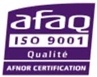 Qualité́ ‐ Certification :Qualité́ ‐ Certification :Ce centre de formation est certifié ISO 9001 depuis 2012Ce centre de formation est certifié ISO 9001 depuis 2012Ce centre de formation est certifié ISO 9001 depuis 2012Vos Contacts Locaux Vos Contacts Locaux Vos Contacts Locaux Conseiller en formation Conseiller en formation Contact administratif Hasna KALLELHasna KALLELCaroline MASSONh.kallel@ecf-38.frh.kallel@ecf-38.frvoglans@ecf-38.fr06 08 99 60 1206 08 99 60 1204 79 54 22 61